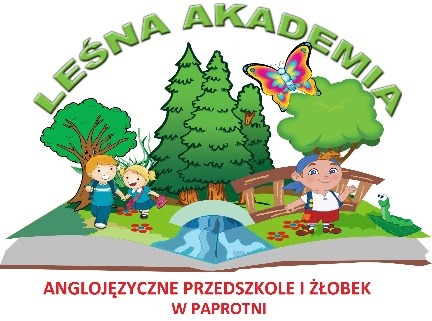 UMOWA NR ............  ROK SZKOLNY 2022/2023O ŚWIADCZENIE USŁUG  OPIEKUŃCZYCH, WYCHOWAWCZYCH I DYDAKTYCZNYCH W ANGLOJĘZYCZNYM PRZEDSZKOLU ,,LEŚNA AKADEMIA’’ W PAPROTNIZawarta w dniu  w Teresinie, pomiędzy Anglojęzycznym Przedszkolem ,,Leśna Akademia’’ 
z siedzibą w Paprotni przy ul. Famijlnej 4,reprezentowanym przez Agnieszkę Tymorek- dyrektor przedszkolaa rodzicami /opiekunami prawnymi dziecka: urodzonego dnia w PESEL: Zamieszkałego: Zameldowanego: Panią/Panem:zamieszkałymi:legitymującymi się dowodem osobistym o serii i numerze:została zawarta umowa o następującej treści:§ 1Anglojęzyczne Przedszkole ,,Leśna Akademia” zobowiązuje się do świadczenia usługi polegającej na sprawowaniu funkcji opiekuńczo- wychowawczo- dydaktycznej oraz żywieniu dziecka na terenie placówki, w godzinach od 6.30 do 17.30, zgodnie z obowiązującym w placówce statutem, podstawą programową wychowania przedszkolnego i przyjętymi programami opiekuńczo- wychowawczo- dydaktycznymi.§ 2Przed podpisaniem niniejszej umowy, w przypadku zapisywania dziecka po raz pierwszy, pobierana jest jednorazowa, bezzwrotna opłata wpisowa w wysokości 150 zł., (potwierdzenie wpłaty-rachunek/przelew). § 3Odpłatność za każdy miesiąc wynosi:- opłata podstawowa (czesne) w kwocie 349 zł., - opłata za każdy dzień pobytu dziecka w przedszkolu w kwocie 12 zł., stanowiącą stawkę żywieniową dziecka.  Odpłatność podstawowa nie podlega zwrotom i odpisom nawet w przypadku dłuższej nieobecności dziecka w przedszkolu, ponieważ zapewnia ona miejsce dziecku w przedszkolu.Opłata dzienna żywieniowa podlega odliczeniu.Odliczenie opłaty dziennej następuje powyżej 3 dni następujących po sobie nieobecności dziecka w przedszkolu. Pojedyncze nieobecności nie podlegają odliczeniom.Rozliczenie opłaty dziennej następuje ostatniego dnia miesiąca.Wpisowe wnoszone jest tylko w pierwszym roku pobytu dziecka w przedszkolu.Wpisowe nie podlega zwrotowi w przypadku rezygnacji przez rodzica/opiekuna z usług świadczonych przez przedszkole.Wyżej wymienione odpłatności nie obejmują składki na ubezpieczenie dziecka przez okres świadczenia usług oraz składek na upominki świąteczne, indywidualnych pakietów edukacyjnych, wycieczek autokarowych, wyprawki, itp.W przypadku kiedy zapis dziecka do przedszkola nie następuje od pierwszego dnia miesiąca, wysokość czesnego za ten miesiąc zostaje naliczona proporcjonalnie do liczby pozostałych dni w tym miesiącu.Ofertę zajęć dodatkowych, czas ich trwania, tygodniowy plan zajęć oraz wysokość ewentualnych odpłatności za poszczególne zajęcia ustala i przedstawia do wiadomości rodziców/opiekunów dyrektor przedszkola na początku roku szkolnego.W sytuacji braku możliwości świadczenia usług związaną z decyzją organów administracyjnych lub państwowych w przypadku zagrożenia epidemicznego czesne określone § 3 zostanie zmniejszone o 25 % na pierwsze dziecko oraz o 35 % na drugie i kolejne dziecko na okres czasowego zawieszenia działalności placówki.§ 4Opłaty, o których mowa w § 3 ust.2 wnoszone są do 10 dnia każdego miesiąca:W siedzibie Anglojęzycznego Przedszkola ,,Leśna Akademia’’ gotówką bądź kartą płatniczą.Przelewem na konto: Anglojęzyczne Przedszkole ,,Leśna Akademia’’ 56105010251000009104698635 ING Bank Śląski, w tym przypadku za datę zapłaty uważa się datę zaksięgowania na rachunku Usługodawcy.W przypadku powstania opóźnienia w płatności, Usługobiorca zapłaci karę umowną w wysokości 1 zł za każdy dzień zwłoki po 10-tym danego miesiąca płatności.W przypadku zaległości w opłatach trwającej powyżej jednego miesiąca od terminu ustalonego w niniejszej umowie, rodzice zostaną pisemnie powiadomieni o wysokości należności wraz z karą umowną i podany zostanie 7- dniowy termin wpłaty. Jeżeli po tym terminie wpłata nie zostanie nadal dokonana, dziecko zostaje skreślone przez dyrektora z listy dzieci uczęszczających do przedszkola w trybie natychmiastowym a sprawa zostaje skierowana do firmy windykacyjnej.W przypadku konieczności pozostawienia dziecka w przedszkolu po godz.17.30 maksymalnie do godz. 18.30 rodzice/opiekunowie mogą skorzystać z dodatkowej oferty przedszkola, jaką jest Dyżur Specjalny.Za każdorazowe skorzystanie z Dyżuru Specjalnego rodzice/opiekunowie zobowiązani są do uiszczenia dodatkowej opłaty w wysokości 30 zł. w dniu skorzystania z tej oferty.O konieczności pozostawienia dziecka po godz.17.30 rodzice/opiekunowie zobowiązani są poinformować przedszkole do godz. 16.00 danego dnia.§ 5Usługodawca zobowiązuje się do zapewnienia dziecku:Fachowej opieki dydaktyczno-wychowawczej i opiekuńczej.Uczestnictwa w zajęciach dodatkowych i badaniach profilaktycznych.Kształcenia zgodnie z podstawą programową wychowania przedszkolnego.Warunków do wspierania rozwoju osobowości dziecka poprzez zorganizowanie zajęć i zabaw wykraczających poza podstawę programową.Zatrudnienia wykwalifikowanej kadry pedagogicznej.Specjalistycznej opieki psychologiczno-pedagogicznej.Organizowania okresowych spotkań rodziców/opiekunów z kadrą pedagogiczną.Sześciu posiłków dziennie:I śniadanieII śniadaniezupadanie głównepodwieczorekkolacjaBezpieczeństwa w czasie organizowanych zajęć.§ 6Rodzice /opiekunowie zobowiązują się do:Terminowego uiszczania opłat.Współpracy z Przedszkolem, nauczycielami, personelem w procesie edukacji i wychowania dziecka.Rodzice /opiekunowie zobowiązują się przyprowadzać i odbierać dziecko z placówki osobiście lub przez osobę upoważnioną przez nich w załączniku do karty zgłoszenia.Przyprowadzania do placówki tylko zdrowego dziecka.§ 7Przyjmuje się  do wiadomości, iż dyrektor ma prawo natychmiastowego wypowiedzenia umowy w przypadkach gdy:Rodzic/opiekun nie wniesie ustalonych opłat za świadczone usługi przez Przedszkole.Zachowanie dziecka stwarzać będzie zagrożenie dla bezpieczeństwa innych dzieci, wychowawców i jego samego.Nastąpi brak współpracy pomiędzy personelem dydaktycznym a rodzicem/opiekunem w kwestii rozwiązywania problemów powstałych w procesie edukacji i wychowania dziecka.§ 8Umowa zawarta jest na okres od 1 września 2022 r. do 31 sierpnia 2023 r.§ 9Przedszkole jest czynne przez cały rok kalendarzowy, od poniedziałku do piątku, za wyjątkiem świąt wolnych od pracy. Dopuszcza się możliwość dwutygodniowej przerwy w okresie wakacji w razie wykonywania niezbędnych remontów, modernizacji lub konserwacji pomieszczeń lub terenu przedszkola. Należność za ten miesiąc zostanie naliczona proporcjonalnie do liczby pozostałych dni w miesiącu.§ 10Umowa może być wypowiedziana przez każdą ze stron z zachowaniem miesięcznego okresu wypowiedzenia ze skutkiem na koniec miesiąca.W okresie wypowiedzenia pobierana jest opłata stała (czesne) lub pełna opłata (czesne) z wyżywieniem, w przypadku gdy dziecko nadal uczęszcza do przedszkola.§ 11Wszelkie zmiany w niniejszej umowie wymagają formy pisemnej pod rygorem nieważności.§ 12W sprawach nieuregulowanych niniejszą umową obowiązują przepisy Kodeksu Cywilnego.§ 13Strony zobowiązują się rozpatrywać wszystkie sprawy polubownie. W razie braku możliwości polubownego rozstrzygnięcia sprawy właściwym do jej rozwiązania będzie sąd właściwy dla miejsca siedziby przedszkola.§ 14Umowa została sporządzona w dwóch jednobrzmiących egzemplarzach, po jednym dla każdej ze stron.(miejscowość i data )                                                           ……………………………………………                     ……………………………………..(podpis rodzica/opiekuna prawnego )                     ( podpis dyrektora przedszkola)